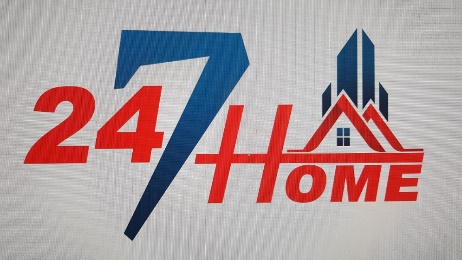                                           DRUŠTVO SA OGRANIČENOM ODGOVORNOŠĆUORGANIZATOR UPRAVLJANJA U STAMBENO-POSLOVNIM OBJEKTIMABulevar Nemanjića 48063/405-549247homedoo@gmail.comPONUDANa osnovu našeg razumevanja Vaših potreba želimo da Vam ponudimo organizovanje i upravljanje velikim brojem usluga da bi Vaša stambena zajednica mogla da funkcioniše po Evropskim standardima.Prava i obaveze profesionalnog upravnika:Zastupa i predstavlja stambenu zajednicu,Podnosi prijavu za upis stambene zajednice u Registar stambenih zajednica,Podnosi prijavu za registraciju pravila vlasnika u skladu sa čl. 17 stav 8 Zakona,Ističe rešenje o registraciji stambene zajednice na vidno mesto u stambenoj zgradi,Vrši popis posebnih, zajedničkih i samostalnih delova i vrši njihovo označavanje,Uspostavlja i vodi evidenciju o vlasnicima posebnih delova, vlasnicima samostalnih delova i licima kojima su zajednički ili posebni delovi zgrade izdati u zakup, odnosno na korišćenje po drugom osnovu,Izvršava odluke stambene zajednice,Na osnovu odluke skupštine stambene zajednice o upravljanju sredstvima stambene zajednice raspolaže sredstvima sa tekućeg računa stambene zajednice u skladu sa propisima kojima se uređuje otvaranje, vođenje i gašenje tekućeg računa,Predlaže skupštini stambene zajednice program održavanja i stara se o njegovoj realizaciji,Organizuje radove hitnih intervencija,Organizuje izvođenje radova na zajedničkim delovima zgrade i zemljištu za redovnu upotrebu zgrade u skladu sa usvojenim programom održavanja i kontroliše da li se ovi radovi izvode,Vodi evidenciju o prihodima i rashodima stambene zajednice,Podnosi skupštini stambene zajednice izveštaj o radu koji posebno sadrži prikaz ukupnih prihoda i rashoda stambene zajednice, sredstava za realizaciju svake aktivnosti,Vrši i druge poslove određene Zakonom.Nadležnost profesionalnog upravnikaProfesionalni upravnik vrši poslove iz nadležnosti profesionalnog upravnika zgrade.Stara se o održavanju zemljišta koje služi za redovnu upotrebu zgrade,Prima prijave kvarova ili drugih problema (nepoštovanje kućnog reda, buka i drugi štetni uticaji u zgradi) svakim danom u nedelji u periodu 00-24 časa,Na osnovu primljene prijave obaveštava nadležni organ o problemu, odnosno zahteva preduzimanje odgovarajućih mera od nadležnog organa,Evidentira svaku primljenu prijavu sa podacima o problemu i vremenu prijema, kao i sa drugim podacima ako su poznati ( ime i prezime podnosioca prijave, licu koje je uzrokovalo probleme i drugo),Obezbeđuje izvršenje radova na hitnim intervencijama,Predlaže skupštini stambene zajednice visinu naknade za održavanje zajedničkih delova zgrade i zemljišta na osnovu najmanje tri prikupljene ponude od lica koje se bave održavanjem zajedničkih delova zgrade i zemljišta,Profesionalni upravnik podnosi izveštaj o svom radu stambenoj zajednici najmanje dva puta godišnje ako drukčije nije ugovoreno, a u slučaju prestanka važenja ugovora o poveravanju poslova profesionalnog upravljanja ovaj izveštaj iznosi najkasnije u roku od 30 dana od dana prestanka važenja ugovora.Profesionalni upravnik odgovara stambenoj zajednici za štetu koju ona trpi zbog njegovog propusta u radu, kao i svakom vlasniku posebnog, odnosno samostalnog dela ukoliko zbog propusta u radu profesionalnog upravnika pretrpe štetu na svom posebnom, odnosno samostalnom delu.Profesionalni upravnik ima pravo na nadoknadu čija se visina određuje ugovorom o poveravanju poslova profesionalnog upravnika.U slučaju prinudne uprave visina nadoknade profesionlnog upravnika je određena odlukom jedinice lokalne samouprave iz čl. 64 stav 3. Zakona. U slučaju sprečenosti za rad ili odsustva, profesionalni upravnik može u skladu sa zakonom izdati drugom licu, koje ima licencu za obavljenje poslova profesionalnog upravnika punomoćje, za preduzimanje hitnih i neodložnih poslova, koje mora biti overeno u skladu sa zakonom kojim se uređuje overa potpisa.Za poslove upravljanja Vašom zgradom nudimo Vam cenu od 300,00 dinara na mesečnom nivou po posebnom delu.Naš profesionalni upravnici:Snežana Đurić-Kresojević, licenca br.17, tel: 063/405549Nataša Stefanović, licenca broj 1286, tel: 063/405527Nada Ignjatović, licenca broj 1038, tel: 064/5718604 stoje na raspolaganju za sve potrebne dodatne informacije i objašnjenja.